GOING TO THE DOCTORINSTRUCTIONS:Students: On Saturday, everyone studied doctor appointments. All students can help with this activity but with different questions. This is a team activity - help the other level students if they need to complete the dialogue below.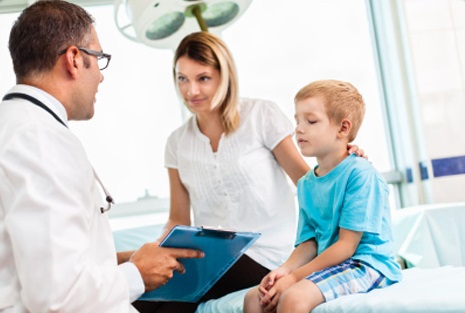 Level A answers red questions. Level B answers green questions. Level C answers blue questions. Teacher: Let the students complete the activity. Only help if they don’t understand the instructions – don’t give answers.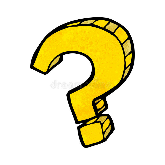 Types of questions:DIALOGUE: Making an appointment with the doctor.Receptionist: Hello, this is Dr. Steven’s office, _________________ (may/help/I/you?/how). Patient: Hi, _________________ (Kayla/is/name/my). My son is sick. I want to make an appointment for him.Re: Of course. Dr. Steven’s next available appointment is on Tuesday at 3 p.m.Pa: I work until 5 p.m. _________________ (is/after 5?/free/he). Re: Yes, _________________  (have/at 5:45/an opening/I/on Friday). Pa: Okay, that works for us.Re: Great. _________________ (your/name?/what/is)Pa: Kayla Garcia and my son is Riley Garcia.Re: Okay. I have you scheduled. We will see you on Friday at 5:45.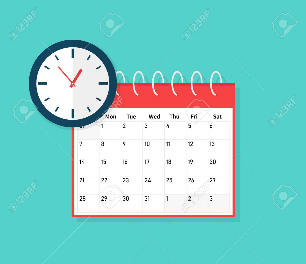 Pa: Great, thanks!Re: You’re welcome. Have a nice day. DIALOGUE: Seeing the doctor.Picture bank (Use the pictures to fill in the blanks. There are two extra pictures).Doctor: Hello, Ms. Garcia. How are you?Kayla: I’m fine, thanks, and you?Do: I’m good, thanks. So, _________________ (brings/today?/what/you/in)Ka: My son, Riley, is sick. Do: I’m sorry. _________________ (his/are/symptoms?/what)Ka: He has a _________________ (picture) and a _________________ (picture).Do: _________________ (present perfect, question, he/vomit)Ka: Yes, he _________________ (simple past, throw up) one time yesterday.Do: Does he have a _________________ (picture)?Ka: Yes, he does. He is coughing a lot.Do: How long _________________ for? (present perfect, question, he/feel sick)Ka: He _________________  (simple past, start) feeling sick three days ago, and _________________ (present perfect, he/have) a fever for two days.Do: Has he taken any _________________ (picture)?Ka: _________________ (present perfect, he/take) some Tylenol.Do: Okay. It looks like your son has the flu. He needs to drink lots of _________________  (picture) and get lots of _________________ (picture). How old is your son?Ka: He is seven years old. Do: Okay. Give him _________________ (one children’s Tylenol/until his fever/goes down/every eight hours).Ka: Okay. Thank you. Do: You’re welcome. Have a nice day, and feel better, Riley!EXTENSION: 
For B and C students: If there is extra time, find two ways you can make Kayla’s speech politer. 
Whole group: After the students finish, teachers, help the students correct the activity. Question typeAnswer exampleInstructions(sick/I/am)_I am sick_Order the words.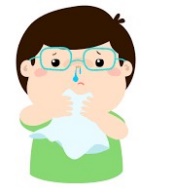 _runny nose_Look at the pictures in the bank. Choose one word to fill in the blank.	   (present perfect, he/feel) _he has felt_Put the verbs in present perfect tense.(present perfect, question, he/go)_Has he gone…?_Put the verbs in present perfect tense.(simple past, write)_wrote_Put the verb in simple past tense.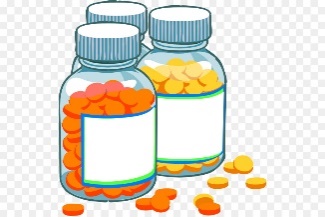 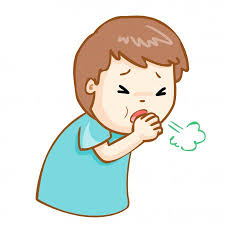 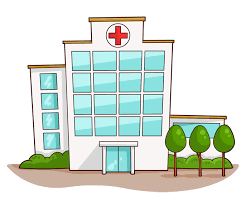 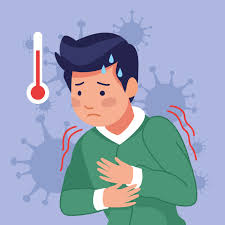 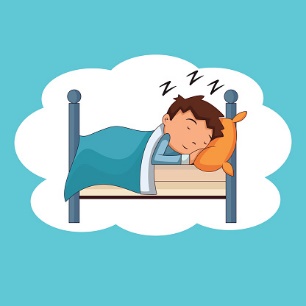 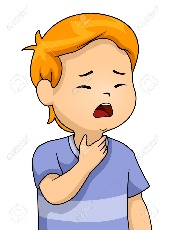 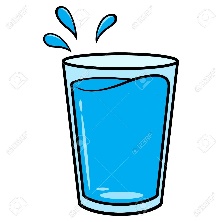 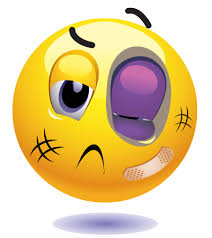 